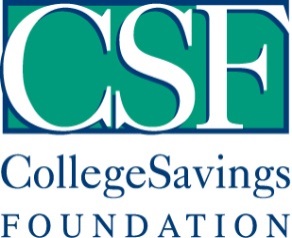 20 Years of 529 College Savings SuccessThe Answer to American Families #1 Financial Goal: Paying for CollegeTuesday, March 8 – Thursday, March 10, 2016One Ocean Resort– JacksonvilleAtlantic Beach, FLAgendaTuesday, March 8, 20162:00 – 5:30 p.m. 	Conference Registration5:30 p.m. 			Opening Reception  -- Sponsored by Legg MasonWednesday, March 9, 20167:45 a.m. 	Breakfast Buffet 8:30 a.m. 	Welcome to the CSF Conference 	CSF Chair: Mary Morris, CEO, Virginia529 8:45 a.m.  	Reflecting on 20 Years of 529sCongress created “Qualified Tuition Programs” in 1996. 20 years later has 529 achieved its promise, potential and goals?  The panel will review the evolution of 529 Plans and milestones and assess where the Industry is today and prospects for growth in the future.   What have been the biggest challenges, successes and failures?  What can be done differently to increase participation and awareness?	Moderator: Peter Mazareas, Co-Founder, Invite Education	Panelists:William W. Montjoy, Honorary Chairman and Senior Counsel, Global Education GroupRichard A. Davies, Senior Managing Director, Global Head of Defined           Contribution and Multi-Asset Business Development, Alliance BernsteinSteve Dombrower, Independent 529 Plan Design Consultant9:45 a.m.	Break 	Sponsored by Northstar Financial Services Group10:00 a.m.  	529 Plan Landscape – State of Program Managers Directly from Program  Managers529 Plan program managers in attendance discuss what is going on with their programs.  They will share information such as what distribution channels they use, what was their most successful campaign in 2015, what is their best new product and what are their biggest challenges internally and externally.Moderator: Rob Tirrell, 529 Senior Business Development Specialist, Voya     Investment Management	Participants: Volunteer Program Managers 10:45 a.m.	How Are Broker Dealer and RIA Firms Engaging Advisors and Clients around College Savings and 529 Plans  This session will discuss preferred methods of FA/RIA and client engagement from distributors. It will also address pricing and share class suitability and how these issues are impacting the advisor sold market 	Moderator: Tom Morgan, Director, BlackRock, US Wealth AdvisoryPanelists:Ron Schuster, Divisional Distribution Director, Morgan StanleyCarolyn McClanahan, MD, CFP, Director of Financial Planning, Life Planning Partners Nathan Ganousis, Product Leader, Managed Investments, Edward Jones11:50	Break for Lunch 12:00 p.m. 	Lunch – North Beach Fish Camp -- 100 1st Street 	Sponsored by: Virginia5291:15 p.m. 	Move to Break Out Space1:30 p.m. 	Group Brainstorming Session -- Table Topics Session, Information Exchange, and Knowledge SharingAn interactive session and idea exchange meant to address topics such as: growing new accounts faster than the attrition rate, how 529’s are positioned to meet the ever-changing higher education and life-long learning environment, attracting long-term customer relationships/intergenerational strategies, and bringing 529’s to the employer channel.	Moderators: Stefanie Mattson, Relationship Manager, State Farm® College Savings Plan  Rich Polimeni, Director, Education Savings Programs, Bank of America Merrill Lynch 2:30 p.m. 	Family Outreach – What’s New and What’s Working in the States?  This panel will discuss the latest and greatest ideas to incentivize all families to save for college.  Listen to experts from around the country talk about challenges and success stories in what works and what makes people establish and continue to contribute to college savings accounts.   	Moderator:  Andrea Feirstein, Managing Director, AKF Consulting Group	Panelists:      Julio Martinez, Executive Director, California ScholarShare Investment BoardScott Ridgely, Director of Marketing and Communications, Virginia 529 Martha Johnston, Director of Education, Finance Authority of Maine3:30 p.m.	Updates on Federal Legislation and RegulationsPresidential election season is upon us. How does this impact 529s?  A current review on regulation and legislation affecting the 529 industry will be discussed.Moderator: Bill Raynor, Vice President, Institutional Senior Client Relationship Manager, OppenheimerFunds Panelists:Randy Hardock, Partner, Davis & Harman Ernie Lanza – Shareholder, Greenberg Traurig, LLPBarbara Pate, Partner, Davis & Harman4:30 p.m.	Adjournment6:00 p.m.	Evening Event – Casa Marina -- 691 1st St N, Jacksonville Beach	Sponsored by: Fidelity Investments		Bus to start leaving hotel at 5:20Thursday, March 10, 20167:45 a.m.	Breakfast Buffet – Sponsored by: Spectra Financial Services and Wealth Management Systems Inc. 8:30 a.m.	ABLE – Status and Future     	What states and program managers are adopting ABLE? This panel will discuss the role of Direct Sold v. Advisor Sold ABLE accounts and what recent RFPs have been issued and awarded. In addition, the panel will include a representative from the disability community providing a unique view from that perspective. Moderator and Panelist: Rachel Biar, Assistant Treasurer, Nebraska, NEST College Savings ProgramPanelists:	William Thompson, CPA, Esq., Deputy Executive Director, Florida Prepaid College BoardKathleen F. McGrath, Esq., Director, PA 529 College Savings Program, Pennsylvania Treasury Christopher Rodriguez, Senior Public Policy Advisor, National Disability Institute9:30 a.m. 	Break 9:45 a.m.    How American Families are Paying for College: What Does the Research          		        Show? This session, based upon leading industry research, will discuss trends on higher      education costs and financing, as well as the importance of college savings to families financing higher education.                   Moderator: Arthur Dunn, Risk Officer, Boston Financial Data Services       Panelists:Jennifer Ma, Policy Research Scientist, Research, The College BoardKeith Bernhardt, Vice President, College Planning, Fidelity Investments 10:45 a.m.	Today’s Market and Its Impact on Helping Families Save for CollegeThis session will look at the unique economic environment, both in terms of monetary policy and economic growth, and how it is impacting capital markets in order to determine the impact on helping families save for their future higher education expenses.  What are the challenges and opportunities in the future?  Moderator: Roger Michaud, Senior Vice President, Franklin Templeton Investments
Speaker: Kristina Hooper, Managing Director, US Investment Strategist and Head of US Capital Markets Research & Strategy, Allianz Global Investors11:45 a.m.	Break for Lunch 12:00 p.m. 	Lunch at hotel	Sponsored by: Boston Financial Data Systems1:00 p.m. 	Impact of Technology on Trends in the Financial Services IndustryA highly regarded speaker on financial planning issues, Michael Kitces will address emerging technology movements with the use of robo-advisors and advisor technology. He will specifically speak on how that blends into the 529 college savings space and what trends he thinks we need to be thinking about. This session will allow for lots of Q&A time with this renowned speaker.Moderator:  Chris Lynch, Senior Director, TIAA-CREF Tuition Financing, Inc.Speaker:  Michael Kitces, Partner and Director of Research, Pinnacle Advisory Group and Publisher of the Kitces Report  2:00 p.m.	20 Year Prospective: What Will the 529 Industry and College Look Like 20 Years from Now?  	What do we anticipate 529s will look like as a savings vehicle for financing college?  Who will be the beneficiaries?  What jobs will be in demand in the future?  What will college look like – and what will the impact of online education have? What will the students be like?  What do we anticipate college costs will be? Will the college student of the future be competing internationally as well as nationally?Moderator: Rachel Ramos, Product Manager, American Funds	Panelists: Mary Morris, CSF Chair and CEO of Virginia 529Young Boozer, CSPN Chair, Treasurer, AlabamaMartin Van Der Werf, Associate Director, Editorial & Postsecondary Policy,      Georgetown University Center on Education and the Workforce3:00 p.m.	Wrap Up and Closing CommentsMary Morris, Chair, CSF